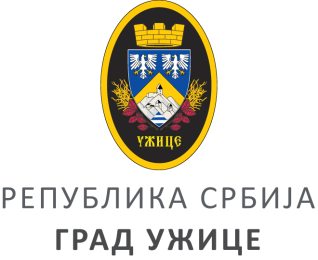 СМЕРНИЦЕЗА ПОДНОСИОЦЕ ПРИЈАВЕ ПО ЈАВНОМ КОНКУРСУ ЗА ФИНАНСИРАЊЕ ИЛИ СУФИНАНСИРАЊЕ ПРОЈЕКАТА, ПРОГРАМА И МАНИФЕСТАЦИЈА У КУЛТУРИ НА ТЕРИТОРИЈИ ГРАДА УЖИЦА У  2024. ГОДИНИЈануар  2024. годинеСмернице за подносиоце пријаве саставни су део Јавног конкурса за финансирање/суфинансирање пројеката у култури на територији града Ужица у 2024. ( у даљем тексту: конкурс) и обухватају три поглавља:1.	Смернице које се односе на конкурс и конкурсну процедуру;Смернице за израду финансијског плана (буџета) пројекта;Смернице које се односе на видљивост, праћење и извештавање о пројекту.СМЕРНИЦЕ КОЈЕ СЕ ОДНОСЕ НА КОНКУРС И КОНКУРСНУ ПРОЦЕДУРУПредмет конкурса је додела финансијских средстава за реализацију или подршку реализацији пројеката, програма и  манифестација у области културе на територији града Ужица у 2024. години.Конкурс се расписује за следеће области културне делатности:ликовне, примењене, визуелне уметности, дизајн, уметничка фотографија и архитектура;позоришна уметност (стваралаштво, продукција и интерпретација);уметничка игра – класичан балет, народна игра, савремена игра (стваралаштво, продукција и интерпретација);филмска уметност и остало аудио-визуелно стваралаштво;књижевност (поезија, проза, драма) изузимајући издавачку делатност;дигитално стваралаштво и мултимедији;остала извођења културних програма и културних садржаја (мјузикл, пантомима, улична уметност и сл.);делатност заштите у области непокретних културних добара;делатност заштите у области покретних културних добара;делатност заштите у области нематеријалног културног наслеђа; библиотечко-информационе делатности; научноистраживачке и едукативне делатности у култури; употреба информационе и комуникационе технологије у културној делатности.Општи циљ конкурса је пружање финансијске подршке пројектима у области  културног и уметничког стваралаштва, који доприносе остваривању општег интереса у области културе.Посебан циљ конкурса је подстицање и презентација културног стваралаштва на територији града Ужица у оквиру пројекта „Ужице – Престоница културе Србије 2024“.Предложени пројекaт треба да буде усклађен са:циљевима јавног конкурса, програмским концептом  у оквиру пројекта „Ужице – Престоница културе Србије 2024.“ ијавним политикама Града (План развоја града Ужица 2023-2023. година, Стратегија развоја   културе града Ужица за 2024-2029. годину) у области културе.Програмски  концепт  пројекта „Ужице – Престоница културе Србије 2024.“има слоган  „Ера културе “ са идејом пројекта, која се гради, тачније структуира у домену 6 тематских области са својеврсним слоганима за сваку област:Прва тематска целина Под светлошћу свеће обухвата пројектне активности усмерене на традицију (култ предака), веру, науку (историју, археологију, књижевност), уметност.Лучоноше, као тематска целина усмерена је на важне личности, „учене људе“, просветитеље, који су својим прегалаштвом обележили и обележавају општи и аутохтони културни идентитет Ера, без обзира на порекло,  место бивствовања и делања (Ере  у свету – свет за Ере). Тема Ерине пла(е)мените бакље окупља све пројекте који се фокусирају на  хуманост, инклузију, децу, младе, образовање, екологију.  Тема С(м)ијалице открива аутентични говор ужичког краја (ијекавски) и уједно подсећа на његову духовитост, врцавост ума, тако да се односи на пројектне активности којима се подражава и подржава духовитост људи ужичког краја посматране кроз призму прошлост, садашњост, бућност.Шарена светла рефлектора  је тематски усмерена на пројекте који промовишу  аутентичност, различитост, мултикултуралност, сарадњу.Де лукс (сајбер) Ера је тематско подручје које обједињује пројектне активности оријентисане на модернизацију, дигитализацију, визионарство.Свих шест области се посматрају кроз развојни временски дискурс (прошлост, садашњост, будућност), како сукцесивно, гледано у целости, тако парцијално, на нивоу сваке појединачне теме, и активности које се спроводе дају одговоре  на питања: Како је било? Како јесте? Како ће бити? Шта би било кад би било?Општи подаци и услови за учешће на КонкурсуОбјављивање конкурсаКонкурс се објављује на званичној интернет страници града Ужица, www.uzice.rs,  на којој се могу преузети: текст јавног конкурса и обрасци конкурсне документације.СредстваСредства намењена реализацији изабраних пројеката износе 8.000.000 (словима: осам милиона динара) опредељена су Одлуком о буџету града за 2024. годину („Сл. лист града Ужица“ број 46/23).Почетак реализације изабраних пројекатаПочетак реализације изабраних пројеката планиран је за март 2024. године.Право учешћа на конкурсу Право учешћа на Jaвном конкурсу за финансирање или суфинансирање пројеката у области културе за 2024. годину (у даљем тексту: конкурс) имају установе, уметничка и друга удружења регистрована за обављање делатности културе, појединци (уметници, сарадници, односно стручњаци у култури) и други субјекти у култури са седиштем на територији града Ужица, осим установа културе чији је оснивач Република Србија, аутономна покрајина или град Ужице.Услови конкурсаПројекат се реализује на територији града Ужица и активности морају бити од интереса за грађане града Ужица. Активности се могу спроводити и ван територије Града, само ако су повезане са промоцијом и развојем културе града Ужица.Подносилац пријаве (правно лице или појединац) може конкурисати са једним пројектом. Подносилац пријаве (појединац) који нема статус правног лица, у пријави је обавезан да  достави податке о правном лицу регистрованом за обављање делатности културе, чије је седиште на територији града Ужица, преко кога ће се пројекат реализовати, који ће бити носилац пројекта и коме ће бити извршена уплата одобрених буџетских средстава. Изјава носиоца пројекта из овог става даје се на обрасцу (Образац бр. 6).Уколико је подносилац пријаве правно лице, он има статус носиоца пројекта и није потребно попуњавати Образац бр.6. Правно лице може бити носилац и на два пројекта уколико је у другом пројекту подносилац пријаве појединац.Подносилац пријаве може да реализује пројекат самостално или у сарадњи са партнерима(локална самоуправа, привредни сектор, академска заједница, стручне установе, друга удружења, медији и др.). Партнери обавезно достављају изјаву о партнерсву (Образац бр. 7), коју потписује и оверава овлашћено лице партнера).Пројекат не може бити изабран за финансирање или суфинансирање, ако је носилац пројекта:у поступку ликвидације, стечајном поступку или под привременом забраном обављања делатности; у последње две године правноснажном одлуком кажњен за прекршај или привредни преступ у вези са својом делатношћу;у поступку контроле наменског трошења средстава буџета Града одобрених за финансирање или суфинансирање пројеката у претходне две године:дао нетачно или непотпуно обавештење о битним околностима везаним за одобрењеи реализовање пројекта;својим пропустом није реализовао пројекат у целини или је реализовао у малом обиму, односно делу;ненаменски употребио средстава, у потпуности или делимично, или се није придржавао прописаних или уговорених мера које су утврђене ради осигурања реализације пројекта;није доставио у предвиђеним роковима извештаје и доказе о реализацији пројекта. Конкурсна документација:Обавезну конкурсну документацију чине комплетно попуњени следећи обрасци:Образац број 1 -  образац пријаве,Образац број 2 -  буџет пројекта,Образац број 3 - изјава о додељеним средствима града у претходне  2  године,Образац број 4 - изјава о прихватању обавеза корисника буџетских средстава,Образац број 5 - изјава о прихватању обавезе подносиоца пријаве (попуњава појединац),Образац број 6 - изјава носиоца пројекта – (уколико подносилац пријаве није правно лице), Образац број 7 - изјава партнера у пројекту;Обавезна пратећа документација:копија акта о регистрацији носиоца пројекта код надлежног органа – Агенције за привредне регистре,статут носиоца пројекта у писаној форми (копија) или у електронској форми (на CD-u), најмање једна биографија учесника у пројекту,сагласност надлежне институције (установе, локалне самоуправе,...) за коришћење простора у коме ће се пројекат реализовати у назначеном термину,копија уверења репрезентативног удружења да се подносилац пријаве (појединац) налази на евиденцији лица која самостално обављају уметничку или другу делатност у области културе,              остали подаци од значаја о стручним или уметничким капацитетима подносиоца пријаве, односно носиоца пројекта.Потребно је да сви обрасци буду попуњени на рачунару ћирилицом, користећи font Times New Roman 12.Начин пријављивања на конкурсКомплетна конкурсна документација, штампана и потписана од стране овлашћеног лица и оверена печатом предлагача пројекта, као и  CD са снимљеном целокупном документацијом, доставља се у затвореној коверти на адресу:Град Ужице, ул. Димитрија Туцовића бр. 52, 31 000 Ужице (Одељење за друштвене делатности - канцеларија бр. 41)са назнаком:Комисији за избор пројеката у културиНЕ ОТВАРАЈ ''Конкурс за су/финансирање пројеката у култури на територији града Ужица у 2024. години ''.Област културне делатности: _____________________________________ Пријаве се могу доставити поштoм или лично преко писарнице Градске управе града Ужица, канцеларија бр.12, која се налази у улици Димитрија Туцовића бр. 52.На задњој страни коверте навести тачан назив предлагача пројекта са адресом.Рок за подношење пријаваПријаве на Конкурс подносе се у року од 30 дана од дана објављивања Конкурса на званичној интернет страници града Ужица www.uzice.rsНепотпуне и неблаговремене пријаве  неће бити разматране.Благовременом пријавом сматра се препоручена пошиљка предата у пошти најкасније до назначеног датума рока за предају, без обзира на датум приспећа у градску управу, или предата лично у писарници Градске управе до назначеног рока.Пријаве и приложена документација се не враћају - остају у архиви Градске управе.Ближи критеријуми за вредновање и рангирање пројекатаНа основу критеријума утврђених Уредбом о критеријумима, мерилима и начину избора пројеката у култури који се финансирају из буџета Републике Србије, Аутономне покрајине односно јединица локалне самоуправе (Службени гласник РС, број 105/2016 и 112/2017), утврђују се ближи критеријуми за вредновање и рангирање пројеката:Усклађеност пројекта са општим интересом у култури и циљевима културног развојаграда Ужица са акцентом на концепт пројекта „Ужице – Престоница културе Србије 2024.“Број и структура корисника пројекта, могућност развијања пројекта и његова одрживост, Квалитет и садржајна иновативност пројекта,Капацитети потребни за реализацију пројекта: стручни, односно уметнички (образовање, стручност и друге пројектне компетенције у области културе, садржане у биографијама пројектног тима),неопходни ресурси за реализацију пројектаБуџет пројекта: реалистичост – како у смислу реалних износа који се планирају по свакој буџетској ставци, тако и у смислу капацитета организације носиоца пројекта; обухватност  – укљученост  и покривеност  свих трошкове пројекта и приказ учешћа свих извора финансирања; структураност – да ли у потпуности прати захтеве прописаног обрасца за израду пројекта; избалансираност  – посебно у односу на допуштене трошкове; прецизност – без заокруживања износа, без погрешних цифара или погрешно израчунатих резултата сабирања,Суфинансирање пројекта из других извора – да ли је предлагач обезбедио или ће     обезбедити део средстава за реализацију пројекта или се тражи финансирање целокупне        реализације пројекта,Ниво укључености маргинализованих рањивих категорија грађана у реализацији пројекта и утицај пројекта на побољшање квалитета социјалне инклузије наведених група,Степен утицаја пројекта на квалитет културног живота заједнице,Циљеви пројекта – да ли су јасно дефинисани, мерљиви, доступни, релевантни и временски орочени. Континуитет обављања професионалне уметничке или друге делатности у области   културе и јавна доступност резултата рада у претходном периоду.Наведени ближи критеријуми примењују се на појединачне области културне делатности уз поштовање специфичности тих области.Сваки од критеријума вреднује се од 1 до 10 бодова, тако да укупан максималан број бодова за један пројекат износи 100.Минимални број бодова за један пројекат је 50 да би подносилац пријаве могао да буде корисник средстава.У случају истог броја бодова, предност ће бити дата пројектима који остваре већи број бодова на основу ближих критеријума:1) усклађеност пројекта са општим интересом у култури и циљевима културног развоја града Ужица са акцентом на концепт пројекта „Ужице – Престоница културе Србије 2024.“ 2) степен утицаја пројекта на квалитет културног живота заједнице3) циљ пројекта – да ли је јасно дефинисан, мерљив, доступан, релевантан, временски орочен,4) буџет пројекта – разрађеност, усклађеност са планом активности пројекта, економичност.Град задржава право да по предметном конкурсу не додели укупна буџетом предвиђена средства, уколико квалитет предложених пројеката није задовољавајући, односно нису испуњени захтевани услови.Поступак одлучивањаЗа спровођење конкурса, Градско веће образује  Комисију (у даљем тексту; Комисија).Комисија врши оцену сваког пројекта на основу ближих критеријума за вредновање и сачињава предлог Листе вредновања, рангирања као и предлог износа средстава пријављених пројеката, чија ће се реализација финансирати из градског буџета. Предлог се доставља  Градском већу који доноси коначно решење о избору пројеката и износу средстава за њихову реализацију, најкасније 20 дана од дана истека рока за подношење пријава. Резултати конкурса објављују се на званичној интернет страници Града Ужица.Начин доделе и коришћење средставаУчесници конкурса дужни су да се одазову позиву за закључење уговора, у року од 7 дана од дана објављивања резултата конкурса на званичној интернет страници града Ужица. Уколико то не учине, сматраће се да су одустали од средстава која су им додељена.Са  носиоцем пројекта се закључује уговор којим се прецизно одређују међусобна права, обавезе и одговорности уговорних страна, а нарочито: предмет уговора, рок у коме се пројекат реализује, обавезе уговорних страна, износ средстава и начин обезбеђења и преноса средстава, инструменте обезбеђења за случај ненаменског трошења средстава обезбеђених за реализацију пројекта, односно за случај неизвршења уговорне обавезе и повраћај неутрошених средстава, начин информисања јавности о одобреном пројекту, начин извештавања и потребну документацију која се доставља у циљу правдања утрошка одобрених средстава, као и друга питања која су од значаја за реализацију пројекта.Носиоци пројекта чији пројекти буду изабрани за финансирање или суфинансирање у обавези су да ради склапања уговора доставе број наменског рачуна на који ће средства бити уплаћена, а који је отворен код Управе за трезор.Одобрена средства се могу користити искључиво за реализацију одобреног пројекта и у складу са закљученим уговором.Уговором се могу утврдити и посебна ограничења (лимити) за одобрене буџетске ставке.Реализација пројектних активности које подразумевају коришћење финансијских средстава одобрених од стране Града Ужица не може почети пре потписивања уговора.2. СМЕРНИЦЕ ЗА ИЗРАДУ ФИНАНСИЈСКОГ ПЛАНА (БУЏЕТА) ПРОЈЕКТАФинансијски план (буџет пројекта) представља укупна средства неопходна за реализацију пројекта. У финансијком плану је потребно исказати укупно потребна средства за реализацију пројекта, као и износ средстава који се потражује од Града.Средства која се потражују од града Ужица и средства која се, евентуално, обезбеђују из других извора треба јасно раздвојити, преклапање финансирања исте активности из различитих извора није дозвољено.Трошкови исказани у финансијском плану морају се заснивати на стварним ценама и стандардним тарифама, што значи да у току израде предлога пројекта, односно, у фази састављања буџета пројекта треба прикупити одговарајуће информације (или/и понуде). За трошкове које није могуће прецизно утврдити, потребно је дати процену и у писаном (наративном) опису буџета објаснити на који начин су ти трошкови процењени.Буџет пројекта исказује се у динарима, тако што се у табеле буџета уносе бруто јединичне вредности и укупни бруто износи.Неприхватљивим трошковима сматраће се:трошкови активности на припреми предлога пројекта;трошкови настали пре потписивања уговора;трошкови изградње и/или адаптације објеката;набавка основних средстава и опреме предлагача (нпр. набавка клима уређеја, беле технике, рачунарске опреме, телефона, канцеларијског намештаја и сл.); трошкови за извршене комуналне услуге и редовну делатност предлагача;трошкови путовања (изузев уколико се ради о трошковима путовања учесника уреализацији пројекта);плате запослених код подносиоца предлога/носиоца пројекта;месечни закуп простора, одржавање wеб странице, трошкови одржавања банковних рачуна, трошкови кредитних обавеза према банци и лизингу, дуговања, казне, судски трошкови, трошкови такси превоза, обезбеђења;активности које се већ финансирају из других јавних извора (Републике, Аутономнепокрајине, јединица локалне самоуправе или других имаоца јавних овлашћења);трошкови амортизације возила;Прихватљиви трошкови су сви трошкови, настали током реализације пројекта, који су проверљиви и подржани валидном финансијском документацијом. Наведени трошкови могу да укључују:Трошкове људских ресурса до 10%;Трошкове спровођења програма до 60%;Административно/пратеће трошкове до 5%;Трошкове промоције до 15%;Трошкове угоститељских услуга до 10%.Наведени лимити изражени у процентима односе се на укупна средства за реализацију пројекта која се потражују од града.Писани (наративни) опис буџета пројектаПисаним (наративним) описом буџета пројекта детаљно се наводи, образлаже и приказује структура трошкова за сваку буџетску ставку и подставку посебно. На тај начин се планирани трошкови пројекта јасније и прецизније сагледавају (наводе се елеменати  (јединице) за обрачун сваког појединачног трошка у зависности од његове природе - комад, литар, км, сат, дан, месец, радионица итд.).Подносилац пријаве/носилац пројекта је дужан да уз конкурсну документацију достави изјаву (Образац бр. 4) да ће обавестити град Ужице уколико за финансирање пројекта или истих пројектних активности добије финансијску подршку из других извора за финансирање.3. СМЕРНИЦЕ КОЈЕ СЕ ОДНОСЕ НА ВИДЉИВОСТ, ПРАЋЕЊЕ И ИЗВЕШТАВАЊЕ О ПРОЈЕКТУВидљивост пројектаУ циљу видљивости пројекта, подносилац пријаве/носилац пројекта, уговором ће бити обавезан да приликом информисања јавности о одобреном пројекту и најаве пројектних активности користећи расположива средства информисања и комуникације (интернет, ТВ, радио, новине, штампани информативно-промотивни материјал), назначи да је реализацију пројекта финансирао/суфинансирао Град Ужице у оквиру пројекта „Ужице - Престоница културе Србије 2024.“, а у штампаном и другим материјалима видно истакне званични лого „Престонице културе“.Праћење реализације пројекта од стране града УжицаГрад Ужице прати реализацију одобреног пројекта и врши контролу његове реализације.Носилац пројекта је дужан да Граду у сваком моменту, омогући контролу реализације пројекта и увид у сву потребну документацију. ИзвештавањеНосилац одобреног пројеката у обавези је да граду Ужицу у року од 20 дана од завршетка реализације пројектних активности, достави завршни (коначни) извештај о реализацији пројекта, са фотокопијама комплетне финансијске документације којом се доказује наменски утрошак додељених средстава.Уколико у року од 20 дана од дана завршетка реализације пројекта не достави извештај са фотокопијама комплетне финансијске документације, уговором ће бити обавезан да изврши повраћај свих примљених средстава из буџета града Ужица. Извештаји се подносе на прописаном обрасцу – Образац број. 8 и потписани од стране овлашћеног лица.Под светлошћу свеће   	             УпалиЛучоноше			  РаспламсајЕрине пла(е)мените бакље  РазгориС(м)ијалице 		ОбасјајШарена светла рефлектора       РефлектујДе лукс (сајбер) Ера 	  Просветли.